Практическая работаПортал государственных услугЦель: зарегистрироваться и изучить структуру, возможности единого портала государственных и муниципальных услуг Содержание работы:Электронное правительство (англ. e-Government) – способ предоставления информации и оказания уже сформировавшегося набора государственных услуг гражданам, бизнесу, другим ветвям государственной власти и государственным чиновникам, при котором личное взаимодействие между государством и заявителем минимизировано и максимально возможно используются информационные технологии.Электронное правительство — система электронного документооборота государственного управления, основанная на автоматизации всей совокупности управленческих процессов в масштабах страны и служащая цели существенного повышения эффективности государственного управления и снижения издержек социальных коммуникаций для каждого члена общества. Создание электронного правительства предполагает построение общегосударственной распределенной системы общественного управления, реализующей решение полного спектра задач, связанных с управлением документами и процессами их обработки.Задачи электронного правительства:создание новых форм взаимодействия госорганов;оптимизация предоставления правительственных услуг населению и бизнесу;поддержка и расширение возможностей самообслуживания граждан;рост технологической осведомленности и квалификации граждан;повышение степени участия всех избирателей в процессах руководства и управления страной;снижение воздействия фактора географического местоположения; Единый портал государственных и муниципальных услугЕдиный портал государственных и муниципальных услуг (функций) обеспечивает возможность для заявителей подавать заявления в электронной форме на получение государственных услуг, получать в электронной форме информацию о ходе рассмотрения заявлений, а также юридически значимый результат рассмотрения заявления. Любой гражданин Российской Федерации может пройти регистрацию и получить код активации, предъявив свой паспорт и пенсионное свидетельство (СНИЛС). При этом персональные данные всех пользователей, идентификационные данные и сведения о паролях защищены единой системой идентификации и аутентификации. Дальнейшее развитие указанного порядка предполагает выдачу кодов активации государственными и муниципальными органами власти. Ресурс адаптирован для пользователей с ограниченными возможностями. Ход и порядок выполнения работы:Загрузите портал государственных услуг Российской Федерации по адресу: http://www.gosuslugi.ru/ Пройдите регистрациюОткройте раздел Государственные Услуги и заполните таблицу: 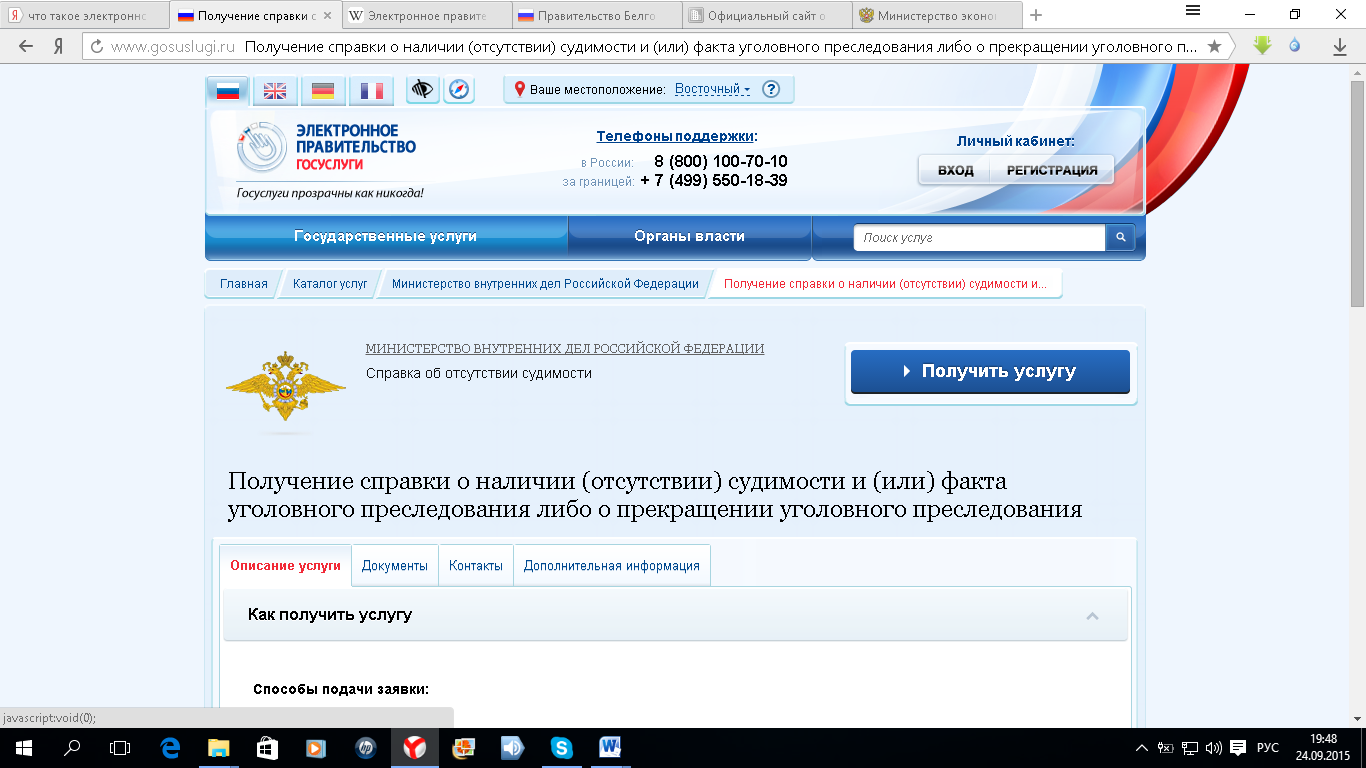 Контрольные вопросы:Какие цели должно выполнять электронное правительство?Какую услугу, по-вашему, можно добавить на портал государственных услуг РФ?Сколько Министерств включают органы власти Российской Федерации?По какому адресу находится Департамент профессионального образования и науки Кемеровской области и кто является его руководителем?№ п/пНаименование услугиСпособ подачи заявкиСпособ получения результатаСтоимость и порядок оплатыСтоимость и порядок оплатыСтоимость и порядок оплатыСроки оказания услугиКатегории получателейОснования для оказания услугиОснования для отказа услугиРезультат оказания услугиДокументы, необходимые для получения услугиДокументы, необходимые для получения услуги№ п/пНаименование услугиСпособ подачи заявкиСпособ получения результатаВид платежаСтоимостьВариант оплатыСроки оказания услугиКатегории получателейОснования для оказания услугиОснования для отказа услугиРезультат оказания услугиНаименование документаКоличество экземпляров12345678910111213141.Получение загранпаспорта с электронным чипом (на 10 лет)2.Замена паспорта гражданина РФ3.Запись на прием к врачу4.Регистрация по месту жительства/пребывания5.Проверка пенсионных накоплений6.Получение загранпаспорта без электронного чипа (на 5 лет) 7.Получение и замена водительского удостоверения8.Подача налоговой декларации9.Проверка налоговых задолженностей10.Регистрация юридических лиц и ИП